A P P L I C A T I O N   F O R MPlease read the guidance notes. You must not alter the design orlayout of this form in any way. Applications to be returned toHighburn, Cramlington, Northumberland NE23 6BN.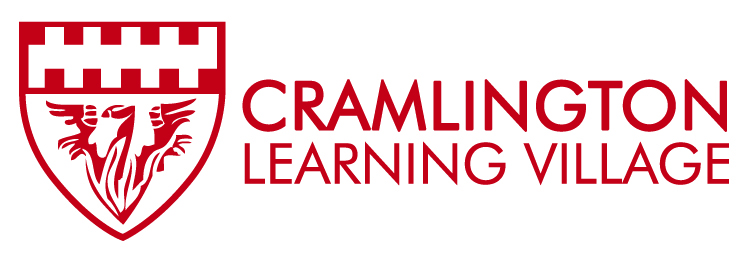  PERSONAL DETAILSRELATIONSHIPS & CANVASSINGCURRENT OR IF NOT IN EMPLOYMENT YOUR LAST EMPLOYERACTION FOR EQUALITYThe Academy aims to ensure that no job applicant or employee receives less favourable treatment than another on grounds of sex, race, religion or belief, marital status, sexuality, disability, age (within the context of normal retirement age), pregnancy, gender reassignment or any other factor unrelated to the requirements of the job and which are not restricted by legislation.SAFEGUARDING CHILDREN AND VULNERABLE ADULTSWe are committed to safeguarding children, young people and vulnerable adults and expect all staff and volunteers to share this commitment.ALL PREVIOUS EMPLOYMENT - since leaving school, including voluntary work.  Please list most recent first.EDUCATION, VOCATIONAL TRAINING AND QUALIFICATIONS relevant to the position.  Please list most recent firstMEMBERSHIP OF PROFESSIONAL BODIES – relevant to the position applied forFURTHER DETAILS IN SUPPORT OF YOUR APPLICATION (please refer to guidance notes)REFERENCES21CRIMINAL RECORDSDECLARATIONSPost applied forPost applied forVacancy No.DepartmentSurname:Surname:Surname:First name(s):First name(s):First name(s):First name(s):First name(s):Former or changed name(s):Former or changed name(s):Former or changed name(s):Former or changed name(s):Former or changed name(s):Former or changed name(s):Former or changed name(s):Former or changed name(s):Date of Birth:Date of Birth:Date of Birth:Date of Birth:Current Address:Current Address:Current Address:Current Address:National Insurance Number:National Insurance Number:National Insurance Number:National Insurance Number:Home Tel:Home Tel:Home Tel:Home Tel:Work Tel:Work Tel:Work Tel:Work Tel:Email:Email:Email:Email:Email:Email:Post Code:Post Code:Do you consider yourself to have a disability?Do you consider yourself to have a disability?Do you consider yourself to have a disability?Do you consider yourself to have a disability?Do you consider yourself to have a disability?Do you consider yourself to have a disability?Yes / NoYes / NoPlease tell us about any reasonable adjustment you need to help you with your employment application.Please tell us about any reasonable adjustment you need to help you with your employment application.Please tell us about any reasonable adjustment you need to help you do the job you are applying for.Please tell us about any reasonable adjustment you need to help you do the job you are applying for.If you are applying for a post open to job share please indicate how you wish to work by circling one of the following:If you are applying for a post open to job share please indicate how you wish to work by circling one of the following:If you are applying for a post open to job share please indicate how you wish to work by circling one of the following:If you are applying for a post open to job share please indicate how you wish to work by circling one of the following:If you are applying for a post open to job share please indicate how you wish to work by circling one of the following:If you are applying for a post open to job share please indicate how you wish to work by circling one of the following:If you are applying for a post open to job share please indicate how you wish to work by circling one of the following:FULL TIME ONLYJOB SHARE ONLYJOB SHARE ONLYJOB SHARE ONLYJOB SHARE ONLYEITHEREITHERPlease declare below any family or close relationship with an existing employee, governor or director of the Academy.  Please refer to guidance notes.CANVASSING OR NON DECLARATION WILL DISQUALIFY APPLICANTSEmployer’s namePosition heldPosition heldEmployer’s addressEmployer’s addressDate startedDate finishedReason for leavingSalarySalaryOther BenefitsBrief description of duties, responsibilities etcFromToName and address of employerPosition heldReason leftFromToEstablishmentExaminations, qualifications, grades and achievementsAwarding BodyDate of Award Name of Professional BodyReference/Membership NumberOTHER RELEVANT ACHIEVEMENTS (e.g. leisure interests and hobbies)Give the names, addresses and telephone numbers of two referees.  One must be your current employer or, if you are currently out of work, your last employer.  By providing us with this information you are consenting to your referee sharing relevant employment data with Cramlington Learning Village. Please note that requests not to contact the referee prior to interview may be over-ruled as this post involves working with children and young people.  References from friends or purely social acquaintances are unacceptable.NamePositionRelationshipAddressPostcodee-mail:Telephone No.Permission to contact prior to interview  Yes/NoNamePositionRelationshipAddressPostcodee-mail:Telephone No.Permission to contact prior to interview  Yes/NoHaving an unspent conviction will not necessarily bar you from employment.  This will depend upon the circumstances and background to your offence(s).  Criminal records will only be taken into account when the conviction is relevant.The post for you are applying for is exempt from the provisions of the Rehabilitation of Offenders Act 1974 and the job information pack sent to you with this application form will contain more information.  For these posts the successful candidate will be required to disclose any ‘spent’ convictions and any offer of appointment is conditional upon the successful candidate producing an acceptable Criminal Records disclosure.CRIMINAL RECORDS DECLARATIONI confirm that I am/am not* on Section 142 of the Education Act, disqualified or barred from working with children and/or vulnerable adults, or subject to sanctions imposed by a regulatory body and have no convictions, cautions, reprimands, warnings or bind-overs.  SIGNED……………………………………………………………………..………  DATE…………………….……*please delete as appropriate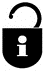 I declare that the information given above is correct to the best of my knowledge.  I understand that deliberately giving false or incomplete answers could disqualify me from consideration, or, in the event of my appointment, make me liable to summary dismissal and possible referral to the police.  If appointed I give my consent under the General Data Protection Regulation for the Academy and its transactional HR services provider to retain and to make reasonable use of the personal information I have provided in connection with its employment policies, procedures and practices.SIGNED……………………………………………………………………..………  DATE…………………….……NB - If you are not notified in writing within six weeks of the closing date for applications, you may assume that you have not been selected for interview on this occasion.